Logging into VCLGo to https://vcl.whittier.eduClick “Proceed to Login”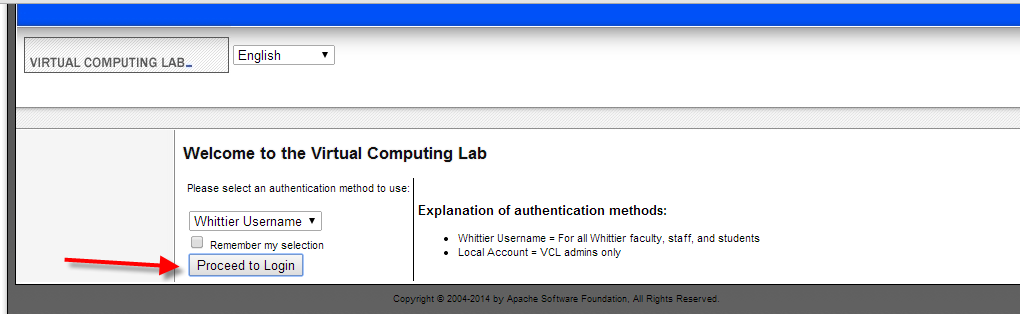 Enter your my.whittier.edu username and password and click “login”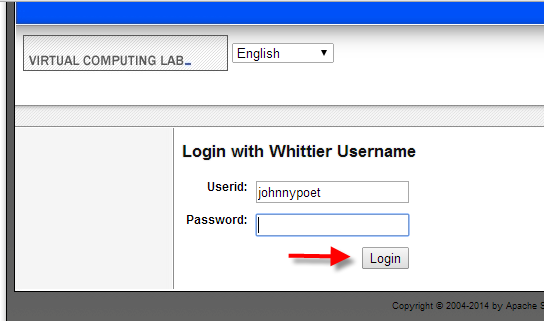 On the landing page click “New Reservation” on the left pane.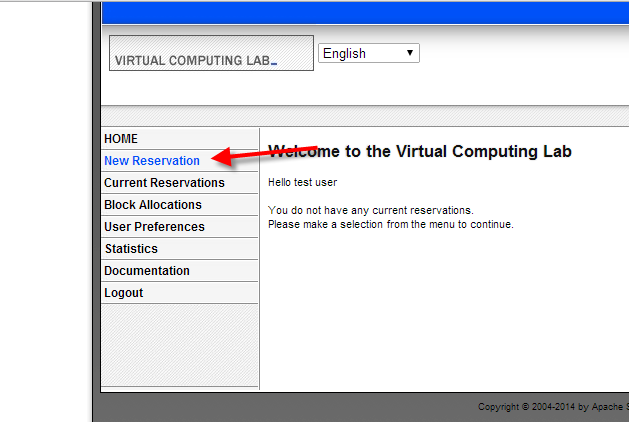 Depending on your lab, choose the appropriate image and click “Create Reservation” button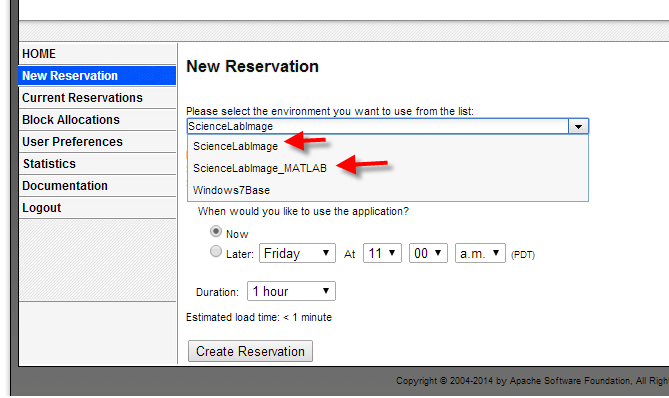 After about one minute a button will appear “Connect!”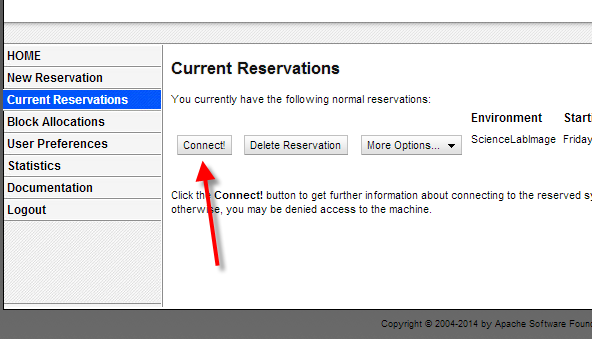 Click “Get RDP File” and open the file, enter the randomly generated password show in the Password field.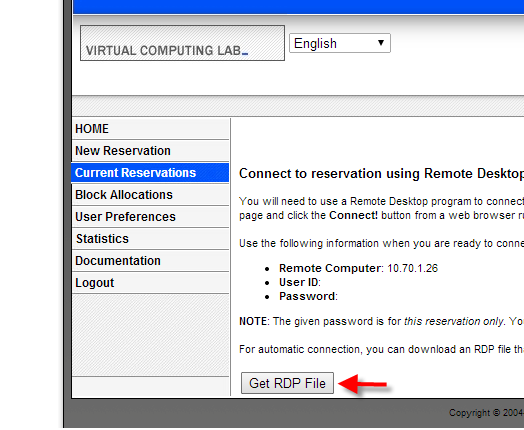 If everything is connected you should see the lab desktop. Congratulations!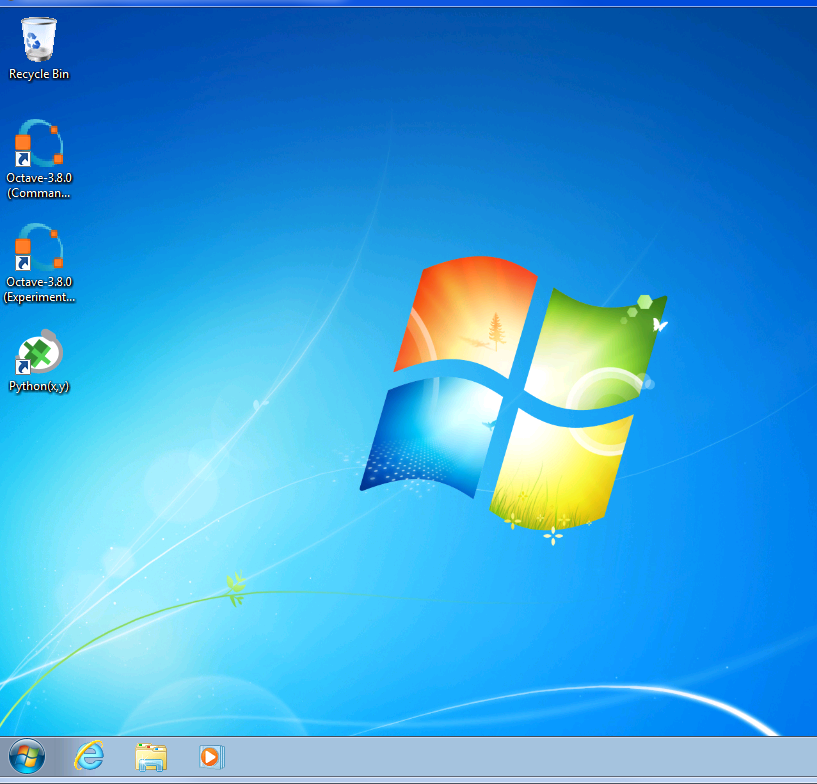 